Osoby bydlící mimo byty a zařízení (nouzové bydlení)Skupina osob bydlících mimo byty a zařízení byla složena z typově různých skupin osob, které měly odlišné charakteristiky. Byly to:osoby bydlící v rekreační chatě, chalupě – 35 480 osobosoby bydlící v domech mimo byty – 32 408 osobosoby sečtené v nouzových objektech vč. mobilních – 17 759 osob5.1	Osoby bydlící v rekreační chatě nebo chalupě Bydlení v rekreačních objektech je zahrnuto do tzv. „nouzového bydlení“ mimo byty a zařízení proto, že tyto objekty nepatří podle metodiky sčítání do domovního ani do bytového fondu. Jsou to budovy s číslem evidenčním, které byly postaveny a zkolaudovány jako objekty určené k rekreaci (nikoliv k bydlení). Nepovažují se proto za obytné objekty, přestože v některých konkrétních případech by se komfortem bydlení mohly bytům v obytných domech rovnat. Také zákon č. 133/2000 Sb. o evidenci obyvatel umožňuje, aby si občan zvolil místem trvalého pobytu adresu objektu, který je „ označen číslem popisným nebo evidenčním, popřípadě orientačním číslem a který je určen pro bydlení, ubytování nebo individuální rekreaci“. V rekreačních objektech proto mají občané regulérní trvalé pobyty. Z důvodu srovnatelnosti dat ale metodika sčítání tento fakt nijak nezohledňuje. Osoby bydlící v rekreačních objetech jsou samostatně identifikovatelné, nejsou ale k dispozici údaje o vybavení a úrovni bydlení, protože v případě bydlení mimo byt se tyto údaje nezjišťovaly ani nezpracovávaly. Metodická shoda definice bydlení v rekreačních objektech (bez ohledu na změnu konceptu trvale bydlících na obvykle bydlící), jeho zjišťování i zpracování umožńuje srovnání základních charakteristik s předchozím sčítáním. Z celkového počtu obvykle bydlících mělo místo obvyklého pobytu  v rekreačních objektech 35 480 osob.  Z nich 79 % mělo v témže objektu i pobyt trvalý, což v absolutním vyjádření představovalo 28 tisíc osob. Za předpokladu, že by se nezměnil koncept bydlícího obyvatelstva a byl i v roce 2011 za trvale bydlící, zvýšil by se počet osob bydlících trvale v rekreačních objektech více než dvakrát. Z porovnání osob s obvyklým pobytem a osob s trvalým pobytem v rekreačních objektech v letech 2011 a 2001 je růst ještě vyšší (index 283 % - tedy téměř trojnásobek počtu z roku 2001).Ve vztahu k celkovému počtu obyvatel jde o marginální způsob bydlení, který v relativním vyjádření dosahuje pouze tří desetin procenta z počtu obvykle bydlícího obyvatelstva. Důvody bydlení v rekreačních objektech mohou být jak ekonomické, tak mohou být cílenou volbou stylu života. O obou možnostech svědčí i široká škála věku osob tímto způsobem bydlících, i různé typy domácností, ve kterých osoby v rekreačních objektech žijí.V porovnání s rokem 2001 se základní charakteristiky osob v rekrečních objektech zásadním způsobem nezměnily. Např. z hlediska věkových proporcí i v roce 2011 bylo nejvyšší zastoupení osob bydlících v rekreačních objektech ve věkové skupině 50-59 let. Ve struktuře podle pohlaví pro bydlení v rekreačních objektech neplatily relace celé populace ani přímá závislost  růstu podílu žen v závislosti na vyšším věku. Ženy tvořily z počtu osob bydlících v rekreačních objektech necelých 47 % a tento podíl byl v podstatě stejný v celém věkovém spektru. Ani v poproduktivním věku se podíl žen z celkového počtu osob bydlících v rekreačních objektech nezvýšil a nepřekročil 47 %. Necelá polovina všech osob bydlících v rekreačních objektech žila v úplných rodinách (49,7 %), většinou v rodinách tvořených manželským párem. Více než čtvrtina osob tvořila domácnost jednotlivce (25,4 %) a 14,5 % osob v rekreačních objektech žilo v neúplných rodinách. Ostatních zhruba 10 % připadlo na nerodinné domácnosti a domácnosti tvořené 2 a více rodinami. Rozložení osob podle typu domácnosti bylo v rekreačních objektech proporčně jiné než rozložení osob v celkové populaci České republiky, kde na osoby v domácnostech jednotlivců připadlo jen 13,9 % a na úplné rodiny 62,5 % z počtu osob v domácnostech. Grafy č. 14, 15 Osoby podle typu domácnosti k 26. 3. 2011Významnější zastoupení domácností jednotlivců v rekreačních objektech se týkalo zejména osob v produktivním věku (více než tři čtvrtiny domácností jednotlivců bydlících v rekreačním objektu),  přičemž z tohoto počtu byla jen zhruba polovina pracujících a naopak pětina byla ekonomicky neaktivní. Proporci mezi ekonomicky aktivními a neaktivními ale deformoval vysoký počet nezjištěné ekonomické aktivity (18,6 % z počtu jednotlivců v produktivním věku bydlících v rekreačních objektech). Podíl jednotlivců se měnil v závislosti na věku osob. Např. v nejpočetněji zastoupené skupině osob ve věku 50 - 59 let žila jako jednotlivec celá třetina osob v tomto věku, zatímco v druhé nejpočetnější věkové skupině 30 - 39 let bylo jednotlivců jen necelých 23 %.Celkově podle ekonomické aktivity byly v počtu osob bydlících v rekreačních objektech téměř rovnoměrně zastoupeny osoby ekonomicky aktivní (16,7 tis. osob) a ekonomicky neaktivní (15,8 tis. osob). Z územního pohledu bylo nejvíce osob bydlících obvykle v rekreačních objektech v nejlidnatějším Středočeském kraji, druhý nejvyšší počet byl v kraji Plzeňském. Častěji byly využívány k bydlení rekreační objekty v blízkosti velkých měst. Z podrobných dat např. v rámci Středočeského kraje za SO ORP Černošice, Říčany nebo Benešov vyplývá, že nejčastěji zde bydlely rodiny. Podíl osob v rodinách z celkového počtu obvykle bydlících obyvatel v chatách v jednotlivých SO ORP se pohyboval mezi 61 a 69 %. Jako zajímavost lze uvést, že bydlení v rekreačních objektech bylo identifikováno i na území hlavního města Prahy. Necelých 2 300 osob bylo sečteno v oblastech, kde se nacházejí zahrádkářské kolonie nebo v okrajových částech Prahy, kde byla původní zástavba rodinných domů a v některých případech se změnil důvod užívání. Graf č. 16 Osoby bydlící v rekreačních objektech na území hl. m. Prahy k 26. 3. 2011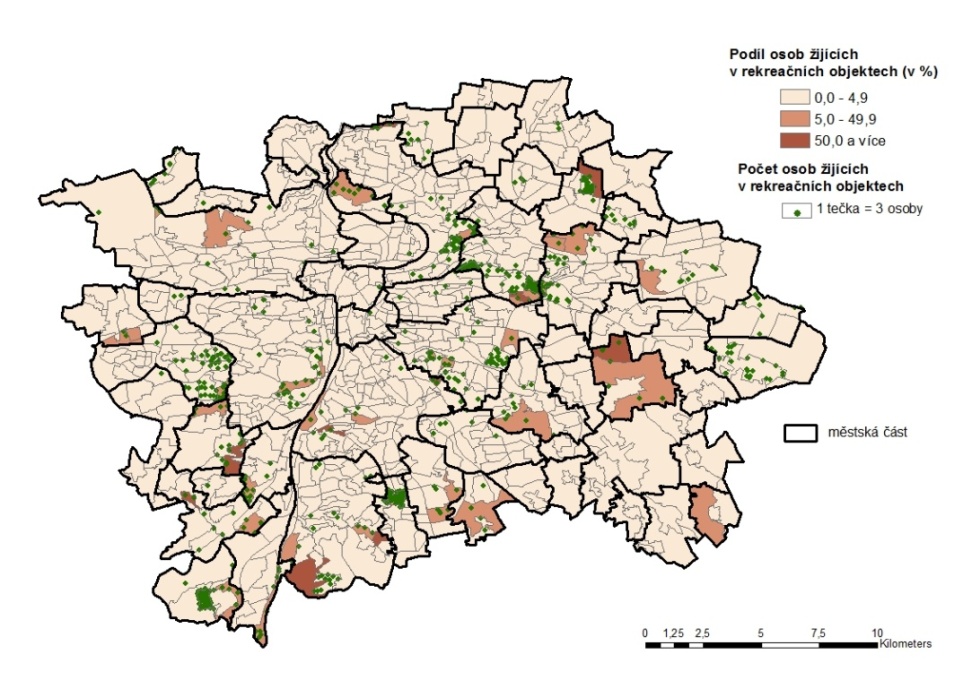 5.2	Osoby bydlící v domech mimo bytyJako bydlící mimo byty v domech bylo ve výstupech sčítání zjištěno celkem 32 408 osob. Tyto osoby nebydlely ani v bytech ani v zařízeních, jejich adresa obvyklého bydliště byla přitom v domě s číslem popisným (tedy v budově trvalého charakteru).Graf č. 17 Osoby bydlící mimo byty podle druhu domu k 26. 3. 2011Tři pětiny takto bydlících osob byly v různých provozních budovách, dalších 15 % bylo v obytných domech. Zastoupení dalších druhů domu bylo rovnoměrné. Ve 2 627 případech byla adresa obvyklého pobytu osoby na adrese obecního úřadu, resp. ohlašovny pobytu. Byly to případy sečtených osob, které na formuláři uvedly adresu ohlašovny jako své „faktické“ bydliště. V rámci zpracování příslušný algoritmus tuto adresu odvodil jako obvyklé bydliště. Vzhledem k neexistenci bytu nebo zařízení na dané adrese zůstaly pak tyto osoby jako bydlící mimo byty.Podle pohlaví jednoznačně převažovali muži, kterých bylo 63 %. Ve věkové struktuře osob bydlících mimo byty v domech převládaly mladší osoby. V produktivním věku bylo 84,4 % osob, osoby v poproduktivním věku a dětská složka do 14 let byly zastoupeny minimálně. Nejpočetněji zastoupené věkové skupiny byly desetiletky 20-29 let a 30-39 let. V obou těchto skupinách více jak polovina osob tvořila domácnost jednotlivce.Složení podle druhu domácností bylo velmi atypické. Polovina osob bydlících mimo byty tvořila domácnost jednotlivce a téměř třetina nerodinnou domácnost. Nestandardní struktura podle druhu domácnosti odpovídá nestandardnímu způsobu bydlení, proto je zastoupení osob v rodinných domácnostech extrémně nízké. Zhruba třetina osob mimo byty byla pracující, ale u téměř stejného podílu osob (31 %) zůstala ekonomická aktivita nezjištěna.Více jak polovina osob mimo byty v domech (55 %) měla na téže adrese kromě obvyklého pobytu i pobyt trvalý. 5.3	Osoby bydlící v nouzových objektech vč. mobilníchV nouzových objektech mělo obvyklé bydliště k 26. 3. 2011 celkem 17 759 osob (16 834 osob v nouzových obydlích a 925 osob v mobilních obydlích). Mezi tzv. nouzové objekty patřily budovy s nouzovými čísly nebo bez čísla, ale i např. dosud nezkolaudované obytné domy, kterým číslo popisné nebylo k rozhodnému okamžiku sčítání dosud přiděleno. Úroveň bydlení této skupiny osob tedy fakticky mohla být značně rozdílná, např. osoby bydlící v nezkolaudovaných domech mohly mít v některých případech v podstatě standardní způsob bydlení. Podle metodiky sčítání ale objekt bez čísla popisného není domem určeným k bydlení a kvalitativní parametry bydlení se proto nezjišťovaly. Věkové složení osob v nouzových objektech v porovnání se skupinou nouzově bydlících v domech vykázalo téměř trojnásobný podíl dětí do 14 let. Nejpočetněji zastoupenou věkovou skupinou byly osoby ve věku 30-39 let, s výrazným odstupem následovaly věkové kategorie 40-49 a 20-29. Osoby nejpočetnější věkové skupiny 30-39 let byly přitom více než z poloviny v rodinných domácnostech.Zatímco věková struktura bydlících osob v nouzových objektech vykazovala podobné tendence jako u osob bydlících mimo byty v domech, rozložení osob podle typu domácnosti bylo zcela odlišné. Struktura osob podle typu domácnosti v nouzových objektech se více blížila struktuře celé populace – hodnoceno z pozice základních trendů, kdy nejvyšší podíl připadá na domácnosti rodinné a minimální podíl na vícečlenné nerodinné domácnosti. Přestože rozdíly v kvantitativním vyjádření byly značné, zejména u podílu jednotlivců, který byl ve srovnání  s populací celkem  zhruba trojnásobně vyšší, základní trend byl v podstatě zachován a např. zastoupení vícečlenných nerodinných domácností bylo srovnatelné. Osoby s obvyklým pobytem v nouzových objektech byly zhruba z poloviny pracující (48 %), 7 % bylo nezaměstnaných a dvě pětiny připadly na ekonomicky neaktivní. Z porovnání adresy trvalého a obvyklého pobytu mělo 44,4  % osob bydlících v nouzových objektech trvalé bydliště ve stejné obci a obdobný podíl (45,6 %) představovaly osoby s trvalým bydlištěm v jiné obci (častěji i v jiném kraji). Desetina osob v nouzových objektech trvalý pobyt na území republiky neměla, byly pouze obvykle bydlící. Shoda bydliště obvyklého a trvalého v nouzových objektech neexistovala, protože dle zákona č. 133/2000 Sb., o evidenci obyvatel v nouzovém objektu nebo v objektu bez čísla občan trvalé bydliště mít nemůže.Tab. č. 12 Osoby bydlící v rekreačních objektech v letech 2001 a 2011Tab. č. 12 Osoby bydlící v rekreačních objektech v letech 2001 a 2011Tab. č. 12 Osoby bydlící v rekreačních objektech v letech 2001 a 2011Tab. č. 12 Osoby bydlící v rekreačních objektech v letech 2001 a 2011Tab. č. 12 Osoby bydlící v rekreačních objektech v letech 2001 a 2011Věk2001200120112011Věkabs.%abs.%Celkem12 519100,035 480100,00-141 72413,84 54712,815-195174,11 4514,120-291 87315,03 3709,530-391 51812,15 83116,440-491 74313,95 01014,150-592 41019,36 06617,160-647886,33 74110,565+1 93915,55 21614,7nezj.70,12480,7Tab. č. 13 Osoby bydlící mimo byty v domech podle věku a typu domácnosti k 26. 3. 2011 (podíly v %)Tab. č. 13 Osoby bydlící mimo byty v domech podle věku a typu domácnosti k 26. 3. 2011 (podíly v %)Tab. č. 13 Osoby bydlící mimo byty v domech podle věku a typu domácnosti k 26. 3. 2011 (podíly v %)Tab. č. 13 Osoby bydlící mimo byty v domech podle věku a typu domácnosti k 26. 3. 2011 (podíly v %)Tab. č. 13 Osoby bydlící mimo byty v domech podle věku a typu domácnosti k 26. 3. 2011 (podíly v %)Tab. č. 13 Osoby bydlící mimo byty v domech podle věku a typu domácnosti k 26. 3. 2011 (podíly v %)Tab. č. 13 Osoby bydlící mimo byty v domech podle věku a typu domácnosti k 26. 3. 2011 (podíly v %)Tab. č. 13 Osoby bydlící mimo byty v domech podle věku a typu domácnosti k 26. 3. 2011 (podíly v %)Tab. č. 13 Osoby bydlící mimo byty v domech podle věku a typu domácnosti k 26. 3. 2011 (podíly v %)Osoby 
v dom.  celkemtyp domácnostityp domácnostityp domácnostiOsoby 
v dom.  celkemtyp domácnostityp domácnostityp domácnostiOsoby 
v dom.  celkemjednotlivcinerodinné dom.rodinné dom.Osoby 
v dom.  celkemjednotlivcinerodinné dom.rodinné dom.Osoby celkem100,0100,0100,0100,0100,049,530,020,50-145,9x4,122,9100,0x20,779,315-194,43,73,87,0100,041,525,832,720-2923,125,425,514,2100,054,433,012,630-3922,623,823,518,3100,052,131,316,640-4917,518,318,014,7100,051,830,917,350-5912,712,813,711,2100,049,732,218,160-644,04,23,44,5100,051,425,523,165+6,35,96,47,0100,046,530,722,8nezj.3,46,01,50,0100,086,413,60,0Tab. č.  14 Osoby bydlící v nouzových objektech podle věku a typu domácnosti k 26. 3. 2011 (podíly v %)Tab. č.  14 Osoby bydlící v nouzových objektech podle věku a typu domácnosti k 26. 3. 2011 (podíly v %)Tab. č.  14 Osoby bydlící v nouzových objektech podle věku a typu domácnosti k 26. 3. 2011 (podíly v %)Tab. č.  14 Osoby bydlící v nouzových objektech podle věku a typu domácnosti k 26. 3. 2011 (podíly v %)Tab. č.  14 Osoby bydlící v nouzových objektech podle věku a typu domácnosti k 26. 3. 2011 (podíly v %)Tab. č.  14 Osoby bydlící v nouzových objektech podle věku a typu domácnosti k 26. 3. 2011 (podíly v %)Tab. č.  14 Osoby bydlící v nouzových objektech podle věku a typu domácnosti k 26. 3. 2011 (podíly v %)Tab. č.  14 Osoby bydlící v nouzových objektech podle věku a typu domácnosti k 26. 3. 2011 (podíly v %)Tab. č.  14 Osoby bydlící v nouzových objektech podle věku a typu domácnosti k 26. 3. 2011 (podíly v %)Osoby 
v dom.  celkemtyp domácnostityp domácnostityp domácnostiOsoby 
v dom.  celkemtyp domácnostityp domácnostityp domácnostiOsoby 
v dom.  celkemjednotlivcinerodinné dom.rodinné dom.Osoby 
v dom.  celkemjednotlivcinerodinné dom.rodinné dom.Osoby celkem100,0100,0100,0100,0100,044,67,547,90-1415,7x15,330,2100,0x7,392,715-195,84,411,26,4100,032,914,452,720-2913,315,116,011,2100,050,89,040,330-3926,524,022,029,6100,040,46,253,440-4914,115,213,513,2100,048,07,144,850-599,112,312,05,7100,060,19,830,160-643,65,33,42,0100,066,67,126,465+4,47,53,11,7100,076,55,318,2nezj.7,516,23,50,0100,096,13,50,3